Obszar działania Spółki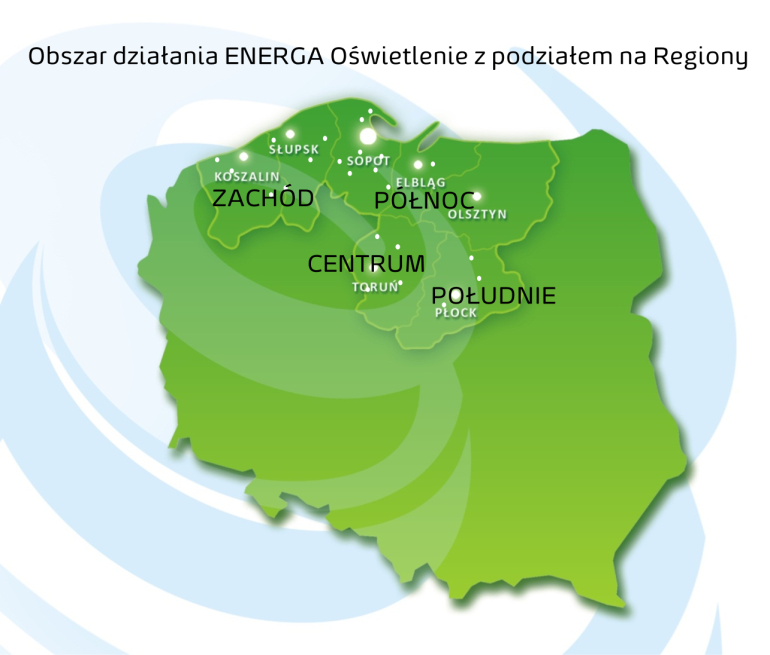 W sprawie wykorzystywania słupów oświetleniowych na plakaty wyborcze, proszę kontaktować się z naszymi pracownikami w oddziałach Spółki:Koordynator Centralny, Sopot  ul Rzemieślnicza 17/19Tomasz Demianiuk, e-mail: tomasz.demianiuk2@energa.pl, tel. 723 304 291Region Północ , Sopot ul. Rzemieślnicza 17/19, Kamila Drabik, e-mail: kamila.drabik@energa.pl, tel. 693 916 700Region Zachód, Karlino ul. Moniuszki 8A, Magdalena Tyrała, e-mail: magdalena.tyrala@energa.pl,  tel.: 693 303 132Region Centrum, Toruń ul. Pl. Fr. Skarbka 7/9, Jakub Mazur, e-mail: jakub.mazur@energa.pl, tel.: 785 871 221Region Południe, Płock ul. Kostrogaj 24, Marcin Szewczyk, e-mail: marcin.szewczyk@energa.pl,  tel. 785 875 028